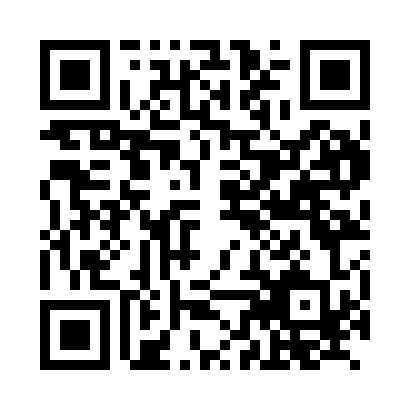 Prayer times for Axstedt, GermanyMon 1 Apr 2024 - Tue 30 Apr 2024High Latitude Method: Angle Based RulePrayer Calculation Method: Muslim World LeagueAsar Calculation Method: ShafiPrayer times provided by https://www.salahtimes.comDateDayFajrSunriseDhuhrAsrMaghribIsha1Mon4:526:581:295:018:019:582Tue4:496:551:285:028:0310:013Wed4:466:531:285:038:0410:034Thu4:436:501:285:048:0610:065Fri4:406:481:285:058:0810:086Sat4:376:461:275:068:1010:117Sun4:346:431:275:078:1210:138Mon4:306:411:275:088:1410:169Tue4:276:381:265:098:1510:1810Wed4:246:361:265:108:1710:2111Thu4:206:341:265:108:1910:2412Fri4:176:311:265:118:2110:2613Sat4:146:291:255:128:2310:2914Sun4:106:271:255:138:2410:3215Mon4:076:251:255:148:2610:3516Tue4:036:221:255:158:2810:3817Wed4:006:201:245:168:3010:4118Thu3:566:181:245:178:3210:4419Fri3:536:151:245:178:3310:4720Sat3:496:131:245:188:3510:5021Sun3:456:111:245:198:3710:5322Mon3:416:091:235:208:3910:5623Tue3:386:071:235:218:4110:5924Wed3:346:051:235:218:4211:0325Thu3:306:021:235:228:4411:0626Fri3:266:001:235:238:4611:0927Sat3:225:581:235:248:4811:1328Sun3:175:561:225:258:5011:1629Mon3:135:541:225:258:5111:2030Tue3:105:521:225:268:5311:24